Cell Organelles Guided NotesOverviewWhy do cells have organelles or “tiny organs”?What organelles can be found in plant and animal cells?Cell wall_________________________________ found outside of the cell membraneHelps to _______________ and _______________ the cellGives the cell its ________________Found ONLY in ______________ cellsWhy cells need it?Cells might get ______________ or _____________ without itCell MembraneThe _________________ that surrounds the cell and ___________________________________________ the cellEstablishes an ________________ and _________________ environmentDetermines what is allowed to ____________ and _______ the cellFound in BOTH _______________ and ________________ cellsWhy cells need it?To maintain _______________________________________ can come in, and ______________ can go outNucleus__________________ the cell’s ___________________ (brain)Contains ________ (genetic information)Found in BOTH _______________ and ________________ cellsWhy cells need it?Something needs to ______________cells’ activitiesSimilar to ______________________ running a state or countryCytoplasmThe living material ___________ the ______  ______________ and the _____________Clear, thick, _________________________Found in BOTH _______________ and ________________ cellsWhy cells need it?Makes sure all of the organelles are in the ______________ spotSimilar to our _______________ and body cavities keeping our organs in the ________________ placesMitochondriaThe organelles that ________________  _____________________“_________________” of the cellFound in BOTH _______________ and ________________ cellsWhy cells need it?All living things require _______________ to surviveSimilar to the _______________ plant supplying energy for a city or townEndoplasmic Reticulum_____________________________ that run through the cytoplasmCarry ________________ and other materials from one part of the cell to anotherFound in BOTH _______________ and ________________ cellsWhy cells need it?Proteins are like the ____________ that help build cellsThese tools need to be ______________around to _______________  _______ of the cell so that they can do their jobsRibosomeThe organelles that __________  ________________Found in BOTH _______________ and ________________ cellsWhy cells need it?Used to make the “tools” or ____________ that build things in the cellChloroplastsLarge, ___________, oval shaped organelles in which ________________________ takes placeFound ONLY in ______________ cellsWhy cells need it?Photosynthesis means making _________ (energy) from _____________Plants use chloroplasts like we use ____________  _________________VacuoleLarge, round, __________________________________ floating in the cytoplasmThe _______________ area of the cell (stores food, water, and other materials)Found in BOTH _______________ and ________________ cellsWhy cells need it?The cell needs _____________________ of different thingsMuch like we have ______, ________, and ________ reservesGolgi Apparatus________________ and _______________________ materials for _____________ from the cellFound in BOTH _______________ and ________________ cellsWhy cells need it?Cells need to export things from its ______________ to ___________________ environmentMuch like how we use ________ to ship things from one _____________ to anotherWhat two organelles are only found in plants?List the organelles that are found in BOTH plants and animals from the above notes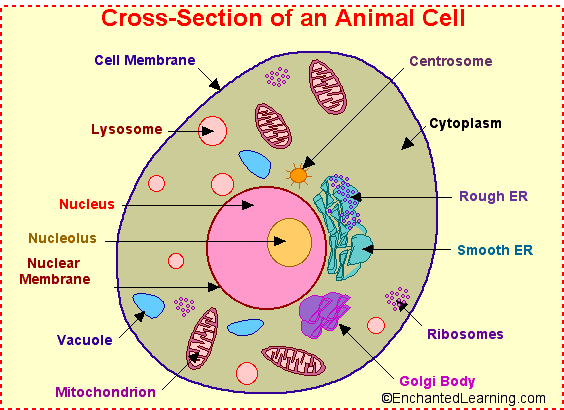 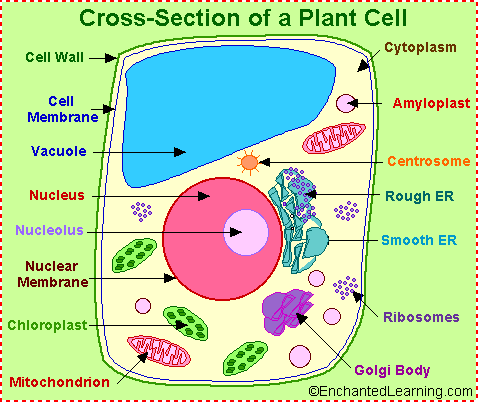 